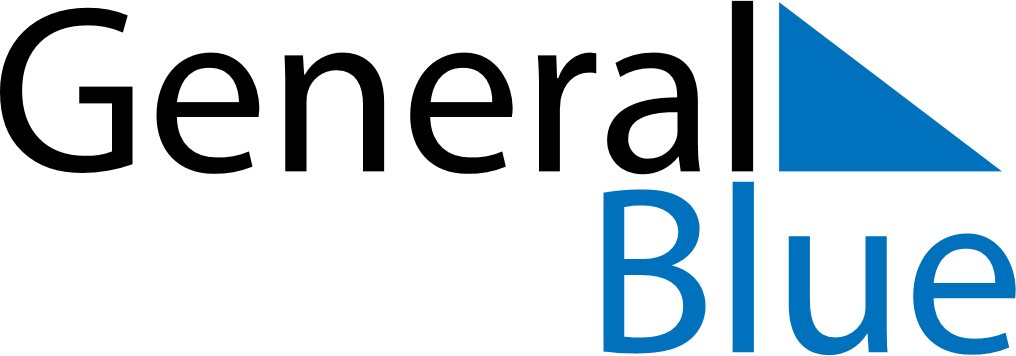 Weekly CalendarNovember 10, 2019 - November 16, 2019Weekly CalendarNovember 10, 2019 - November 16, 2019Weekly CalendarNovember 10, 2019 - November 16, 2019Weekly CalendarNovember 10, 2019 - November 16, 2019Weekly CalendarNovember 10, 2019 - November 16, 2019Weekly CalendarNovember 10, 2019 - November 16, 2019SUNDAYNov 10MONDAYNov 11MONDAYNov 11TUESDAYNov 12WEDNESDAYNov 13THURSDAYNov 14FRIDAYNov 15SATURDAYNov 16